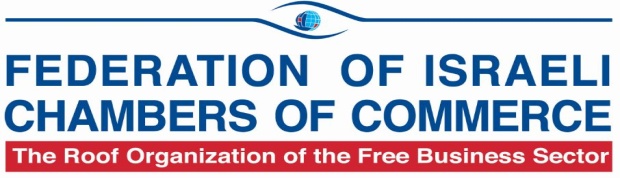 84 Hahashmonaim St. Tel-Aviv 67132, IsraelTel:  972-3-563 1020, Fax:  972-3-561 9027chamber@chamber.org.il       www.chamber.org.il1038622BUSINESS OPPORTUNITIES FROM ISRAELJanuary 2018Company NameAriel Wimasor Traffic and Parking Control (33350)Contact Person Ms. Yonat Keren, International Relations Division, FICC  Telephone No.972-3-5631020Fax No.972-3-5619027E-Mailyonatk@chamber.org.il Websitewww.ariel-wimasor.co.il/English   Year of Establishment1971No. of Employees60Offer No.84022Summary of offerExport/Cooperation/Services/Representation: 
Traffic and Parking Control SystemDescription of 0fferWe are a leading traffic and parking control company. The company has been operating in the municipal arena for over 45 years, developing and introducing technology according to the demands required on field. "Falcon" is our company's Intelligent Traffic Control system, which is dedicated to moderate and big cities (100,000's to 2,000,000 residents).We are looking for agents and distributors who operate in the fields of traffic control and maintenance and can sell Falcon-based projects to local municipalities, toll-road companies and national-road companies.System Description:Falcon "Intelligent Traffic System" (ITS) is a control system which manages and operates interchanges and traffic-lights according to a defined functionality. The system’s main attributes include:Receiving real-time information from a variety of sensors found on the street, performing analysis and executing traffic plans either, automatically, semi-automatically, or manually.Management of the activity of each individual traffic-light.Providing priority and other functions to predefined users (emergency vehicles, public transportation).Allowing the different intersection to “connect together” to one unified system.Falcon's unique approach:A unique traffic control system which directly connects to almost all of the available infrastructure found on the street-level with no additional hardware. Falcon provides the high-level "control umbrella" to the street-level giving the traffic engineer an ability to design sophisticated traffic plans, priority scenarios, green-waves and other functions which were not available previously. This approach allows Falcon to be integrated and installed into almost any city, whether it is small or large allowing it to operate the traffic system in a "smart" way.  Falcon projects are low budget since no "on-street" hardware needs to be replaced. The only preparation that needs to be done is to provide the IP map the street-level controllers and streetlights, design the required traffic plan and allow the system to operate.Description of 0fferWe are a leading traffic and parking control company. The company has been operating in the municipal arena for over 45 years, developing and introducing technology according to the demands required on field. "Falcon" is our company's Intelligent Traffic Control system, which is dedicated to moderate and big cities (100,000's to 2,000,000 residents).We are looking for agents and distributors who operate in the fields of traffic control and maintenance and can sell Falcon-based projects to local municipalities, toll-road companies and national-road companies.System Description:Falcon "Intelligent Traffic System" (ITS) is a control system which manages and operates interchanges and traffic-lights according to a defined functionality. The system’s main attributes include:Receiving real-time information from a variety of sensors found on the street, performing analysis and executing traffic plans either, automatically, semi-automatically, or manually.Management of the activity of each individual traffic-light.Providing priority and other functions to predefined users (emergency vehicles, public transportation).Allowing the different intersection to “connect together” to one unified system.Falcon's unique approach:A unique traffic control system which directly connects to almost all of the available infrastructure found on the street-level with no additional hardware. Falcon provides the high-level "control umbrella" to the street-level giving the traffic engineer an ability to design sophisticated traffic plans, priority scenarios, green-waves and other functions which were not available previously. This approach allows Falcon to be integrated and installed into almost any city, whether it is small or large allowing it to operate the traffic system in a "smart" way.  Falcon projects are low budget since no "on-street" hardware needs to be replaced. The only preparation that needs to be done is to provide the IP map the street-level controllers and streetlights, design the required traffic plan and allow the system to operate.Potential PartnersAgents: allocate the correct individuals within the target market, "open doors".Distributors: Same as agent but also accompany us in creating the requirement and project, find local partners for the implementation and maintenance of the project.Companies which operate in the field of traffic and parking control: Perform all of the above – allocate the individuals in the market, create a pilot and a project, implementation and maintenance.Target CountriesPoland, Romania, Czech Republic, Chile, Brazil, Colombia,  Mexico, Thailand, Philippines and any other opportunity.
Company NameNanoPass Technologies Ltd. (53604)Contact Person Ms. Yonat Keren, International Relations Division, FICC  Telephone No.972-3-5631020Fax No.972-3-5619027E-Mailyonatk@chamber.org.il Websitewww.nanopass.com     Year of Establishment2000No. of Employees10Offer No.83534Summary of offerExport/Cooperation: The world's smallest needleDescription of 0fferThe company is an Israeli commercial-stage one that developed the world’s smallest needle (micro needle).It was the first to register such a product with the US FDA, as well as in Europe, China, Canada, Korea, Russia and Brazil, among others.Its flagship product, the 0.6mm MicronJet600® micro needle, is a micro needle-based device that is intended for injection into the skin (“intra-dermal injections”).Intra-dermal injections are currently used for several therapeutics including aesthetics (dermal fillers, Botox, Mesotherapy, Lidocaine), vaccines (BCG, rabies and polio in certain countries), skin tests (PPD, allergy testing) and allergy.Experimental products in clinical trials include vaccines (influenza, zoster and many others), and immunotherapies for cancer, allergy and diabetes.The company is looking to expand its commercial operations by distributing its devices in select markets for high-value applications.The benefits of the device have been proven in various clinical studies and include: easy-to-use, consistency, efficiency and near-painless delivery.It can be used with any standard syringe to inject liquid substances directly into the skin.Description of 0fferThe company is an Israeli commercial-stage one that developed the world’s smallest needle (micro needle).It was the first to register such a product with the US FDA, as well as in Europe, China, Canada, Korea, Russia and Brazil, among others.Its flagship product, the 0.6mm MicronJet600® micro needle, is a micro needle-based device that is intended for injection into the skin (“intra-dermal injections”).Intra-dermal injections are currently used for several therapeutics including aesthetics (dermal fillers, Botox, Mesotherapy, Lidocaine), vaccines (BCG, rabies and polio in certain countries), skin tests (PPD, allergy testing) and allergy.Experimental products in clinical trials include vaccines (influenza, zoster and many others), and immunotherapies for cancer, allergy and diabetes.The company is looking to expand its commercial operations by distributing its devices in select markets for high-value applications.The benefits of the device have been proven in various clinical studies and include: easy-to-use, consistency, efficiency and near-painless delivery.It can be used with any standard syringe to inject liquid substances directly into the skin.Potential PartnersDisposable device distributors, drug delivery companies, injectable aesthetic companies, allergy companies.
Target CountriesUS, Korea, China, France, Spain, Italy, Russia.Company NameBeckermus Technologies Ltd. (66719)Contact Person Ms. Yonat Keren, International Relations Division, FICC  Telephone No.972-3-5631020Fax No.972-3-5619027E-Mailyonatk@chamber.org.il Websitewww.beckermus.comYear of Establishment1998No. of Employees40Offer No.83608Summary of offerExport/Cooperation/Services:
Micro Assembly services for micro electronics and micro optics industryDescription of 0fferOur company, located in Caesarea, provides micro assembly services to the local and global markets since 1998.The company specializes in helping companies to design and build the most complicated microelectronics/photonic/micro-optics components. The company's experts safely lead the entrepreneur from the concept stage through the first challenging prototypes and into production. Production is dynamic and can range from tens to tens of thousands of components monthly.Description of 0fferOur company, located in Caesarea, provides micro assembly services to the local and global markets since 1998.The company specializes in helping companies to design and build the most complicated microelectronics/photonic/micro-optics components. The company's experts safely lead the entrepreneur from the concept stage through the first challenging prototypes and into production. Production is dynamic and can range from tens to tens of thousands of components monthly.Potential PartnersSMT assembly services
PCB  production services
chip/ic designers
PCB designers
FABs (chip manufacturing)
Target CountriesAustria, Germany, Holland, England, Czech Republic, France.Company NameFertilizers & Chemicals Ltd./ICL Fertilizers (33424)Contact Person Ms. Yonat Keren, International Relations Division, FICC  Telephone No.972-3-5631020Fax No.972-3-5619027E-Mailyonatk@chamber.org.il Websitewww.icl-group.co.ilYear of Establishment1946No. of Employees13,000 globalOffer No.83609Summary of offerExport: Fertilizers and Industrial ChemicalsDescription of 0fferOur company, one of the world's largest fertilizer companies, provides end-users and manufacturers on five continents with a wide range of high-performance solutions – all from a single source.F & C, which is a part of ICL Fertilizers, is interested to export the following products:Sodium dichloroisocyanurate - for disinfections of waste and drinking water including unique system for dissolving and dosing. Calcium Chloride solution 36% - for dust control on roadways to food processing and anti-freeze.Description of 0fferOur company, one of the world's largest fertilizer companies, provides end-users and manufacturers on five continents with a wide range of high-performance solutions – all from a single source.F & C, which is a part of ICL Fertilizers, is interested to export the following products:Sodium dichloroisocyanurate - for disinfections of waste and drinking water including unique system for dissolving and dosing. Calcium Chloride solution 36% - for dust control on roadways to food processing and anti-freeze.Potential PartnersAgriculture industry and end-users, irrigation and water supply companies, food industry.
Target CountriesAll countries.Company NameEngiplas (Haifa Chamber)Contact Person Ms. Yonat Keren, International Relations Division, FICC  Telephone No.972-3-5631020Fax No.972-3-5619027E-Mailyonatk@chamber.org.il Websitewww.engiplas.comYear of Establishment1945No. of Employees35Offer No.83841Summary of offerExport: Vessels, tanks, filter housing, strainers, pipes and fittings Description of 0fferThe company is a family owned one that has been supplying corrosion free products and services for various industries since 1974.The company manufactures corrosion resistant process equipment for various uses such as:Vessels and tanks Columns and internals Strainers and filters Silicon carbide and Teflon heat exchangers Pipes and fittingsAll above are lined with PTFE, PFA, FEP, ETFE, ECTFE and PVDF.We have expanded our scope of services, with new techniques and materials, which enable us to match our customer's satisfaction worldwide.Description of 0fferThe company is a family owned one that has been supplying corrosion free products and services for various industries since 1974.The company manufactures corrosion resistant process equipment for various uses such as:Vessels and tanks Columns and internals Strainers and filters Silicon carbide and Teflon heat exchangers Pipes and fittingsAll above are lined with PTFE, PFA, FEP, ETFE, ECTFE and PVDF.We have expanded our scope of services, with new techniques and materials, which enable us to match our customer's satisfaction worldwide.Potential PartnersManufacturers and exporters.
Target CountriesAll countries.Company NameLion Playing Cards (1982) Ltd. (10362) Contact Person Ms. Yonat Keren, International Relations Division, FICC  Telephone No.972-3-5631020Fax No.972-3-5619027E-Mailyonatk@chamber.org.il Websitewww.lioncard.co.ilYear of Establishment1954No. of Employees1-10Offer No.82080Summary of offerImport: Leisure products (Bridge, Chess, Poker, Playing cards)Description of 0fferThe company was established in 1954 and is the largest Playing Cards importer in Israel, and the sole importer and distributor of the followings brand names: “PIATNIK", "Modiano" and our brand name "LION”, US Games (Tarot Cards) and Lo Scarabeo.The company is a family-owned company managed today by the 2nd and 3rd generation of the family. The company imports high quality indoor games and accessories (mainly from Europe and China) such as: chess sets, bridge products (tables, bidding boxes, boards, etc.), backgammon, darts, mystical products (tarot cards), etc...In addition, we design and produce many items for bridge, chess, table games and playing cards under the brand name Lion.The company imports high quality indoor games and accessories, such as: playing cards, chess sets, bridge products (tables, bidding boxes boards, etc.), backgammon, darts, mystical products (tarot cards), etc.Description of 0fferThe company was established in 1954 and is the largest Playing Cards importer in Israel, and the sole importer and distributor of the followings brand names: “PIATNIK", "Modiano" and our brand name "LION”, US Games (Tarot Cards) and Lo Scarabeo.The company is a family-owned company managed today by the 2nd and 3rd generation of the family. The company imports high quality indoor games and accessories (mainly from Europe and China) such as: chess sets, bridge products (tables, bidding boxes, boards, etc.), backgammon, darts, mystical products (tarot cards), etc...In addition, we design and produce many items for bridge, chess, table games and playing cards under the brand name Lion.The company imports high quality indoor games and accessories, such as: playing cards, chess sets, bridge products (tables, bidding boxes boards, etc.), backgammon, darts, mystical products (tarot cards), etc.Potential PartnersProducers of products in this field. 
Target CountriesAsia, Turkey and East Europe.
Company NameMazal Shvakim Ltd. (66502)Contact Person Ms. Yonat Keren, International Relations Division, FICC  Telephone No.972-3-5631020Fax No.972-3-5619027E-Mailyonatk@chamber.org.il Website-Year of Establishment2016No. of Employees1-10Offer No.83609Summary of offerImport & Distribution:  Kosher food products and beveragesDescription of 0fferOur sales agents work with thousands of stores and major chains and our trucks distribute the products from our warehouse in Ashdod all over the country.   Along with marketing and distribution, we also provide a comprehensive response to the advertising and public relations for brands wishing to penetrate the Israeli market.
Description of 0fferOur sales agents work with thousands of stores and major chains and our trucks distribute the products from our warehouse in Ashdod all over the country.   Along with marketing and distribution, we also provide a comprehensive response to the advertising and public relations for brands wishing to penetrate the Israeli market.
Potential PartnersManufacturers and exporters.
Target CountriesAll countries.Company NameI. Tsalovitch (1988) Properties and Investments Ltd. (37549)Contact Person Ms. Yonat Keren, International Relations Division, FICC  Telephone No.972-3-5631020Fax No.972-3-5619027E-Mailyonatk@chamber.org.il Websitewww.tsalovitch.comYear of Establishment1988No. of Employees5Offer No.83837Summary of offerImport: Frozen and Canned Fruit and VegetablesDescription of 0fferThe company, established in 1988, is a leading Israeli importer and member of the Federation of Israeli Chambers of Commerce.Most of our clients are factories and large-scale marketing companies from the food industry. Among our products you can find: frozen fruits, frozen vegetables, beer, canned fruit and vegetables and more. The company imports from numerous countries such as: USA, Canada, China, Poland, Vietnam, Greece and others, and is constantly looking for additional opportunities and partners worldwide. The imported frozen fruit are: pineapple, banana, mango, strawberry, sour cherry, blackcurrant, blueberry, red currant, cranberry, plum and more.Description of 0fferThe company, established in 1988, is a leading Israeli importer and member of the Federation of Israeli Chambers of Commerce.Most of our clients are factories and large-scale marketing companies from the food industry. Among our products you can find: frozen fruits, frozen vegetables, beer, canned fruit and vegetables and more. The company imports from numerous countries such as: USA, Canada, China, Poland, Vietnam, Greece and others, and is constantly looking for additional opportunities and partners worldwide. The imported frozen fruit are: pineapple, banana, mango, strawberry, sour cherry, blackcurrant, blueberry, red currant, cranberry, plum and more.Potential PartnersExporters of frozen/canned fruit and vegetables. Target CountriesEurope, USA, Canada, Vietnam, China.Company NameHirshberg Brothers & Co. Chemicals Ltd. (63116)Contact Person Ms. Yonat Keren, International Relations Division, FICC  Telephone No.972-3-5631020Fax No.972-3-5619027E-Mailyonatk@chamber.org.il Websitewww.hirshbergchemicals.comYear of Establishment1925No. of Employees145Offer No.Summary of offerImport/Representation: 
Chemicals, Raw Materials and Functional AdditivesDescription of 0fferThe company was founded in 1925 and is a member of group of companies.Over the years it became a leading house in the field of chemicals, raw materials & functional additives to the developing industries in Israel.The company is a leading supplier of raw materials and solutions to all the industrial sectors in Israel.Since 1925, we have worked closely with our principals, expanding our range of services and providing an ever increasing range of value added materials.With exceptional logistics and our extensive experience, we are in a unique position to offer the widest range of products for your industry.We can work closely with you in the following areas:•	Agrochemical•	Animal Nutrition •	Personal Care •	Environmental Solutions •	Food Ingredients •	Household & Detergents•	Industrial & Fine Chemicals •	Ink•	Intermediates•	Paint & Adhesives •	Paper•	Petrochemicals•	Pharmaceuticals •	Plastics •	Water & Sewage Treatment We seek to import the following products for use of our feed producing customers in Israel:- Acid Oils- Poultry by-products (poultry meal, feather meal, blood meal)- Poultry fat- Lard fatDescription of 0fferThe company was founded in 1925 and is a member of group of companies.Over the years it became a leading house in the field of chemicals, raw materials & functional additives to the developing industries in Israel.The company is a leading supplier of raw materials and solutions to all the industrial sectors in Israel.Since 1925, we have worked closely with our principals, expanding our range of services and providing an ever increasing range of value added materials.With exceptional logistics and our extensive experience, we are in a unique position to offer the widest range of products for your industry.We can work closely with you in the following areas:•	Agrochemical•	Animal Nutrition •	Personal Care •	Environmental Solutions •	Food Ingredients •	Household & Detergents•	Industrial & Fine Chemicals •	Ink•	Intermediates•	Paint & Adhesives •	Paper•	Petrochemicals•	Pharmaceuticals •	Plastics •	Water & Sewage Treatment We seek to import the following products for use of our feed producing customers in Israel:- Acid Oils- Poultry by-products (poultry meal, feather meal, blood meal)- Poultry fat- Lard fatPotential PartnersManufacturing factories
Target CountriesAll countries.Company NameBasic and Raw (66449)Contact Person Ms. Yonat Keren, International Relations Division, FICC  Telephone No.972-3-5631020Fax No.972-3-5619027E-Mailyonatk@chamber.org.il Websitewww.basicandraw.comYear of Establishment2017No. of Employees1-10Offer No.83842Summary of offerImport: Food, Supplements, Tools and CosmeticsDescription of 0fferIn today's “processed” world, we want to improve people’s quality of life by advocating a fresh perspective on daily living through the introduction of primarily healthy food products and traditionally hand-crafted items. We want to become an active source of both unbiased and founded knowledge as well as produce high-quality products available for people to benefit from. Currently, we make such products available through our online shop with a plan to open an actual retail store in the near future. Description of 0fferIn today's “processed” world, we want to improve people’s quality of life by advocating a fresh perspective on daily living through the introduction of primarily healthy food products and traditionally hand-crafted items. We want to become an active source of both unbiased and founded knowledge as well as produce high-quality products available for people to benefit from. Currently, we make such products available through our online shop with a plan to open an actual retail store in the near future. Potential PartnersManufacturers and exporters.
Target CountriesAll countries.Company NameCobalt Trade Ltd. (66929)Contact Person Ms. Yonat Keren, International Relations Division, FICC  Telephone No.972-3-5631020Fax No.972-3-5619027E-Mailyonatk@chamber.org.il Websitewww.cobalt.co.ilYear of Establishment2015No. of Employees5Offer No.84127Summary of offerRepresentation of foreign companies in Israel, marketing and distribution servicesDescription of 0fferIf you are an exporter and you wish to export your products or services to the Israeli market, then our Agency can be the easiest, fastest and the most cost effective way you may choose.Manufacturers and exporters may sell their products and services well on the steadily growing Israeli market.Having western orientated market with business methods akin to those of countries in Western Europe, Israel is a country of significant commercial opportunities, with a growing economy, a highly skilled, entrepreneurial and ambitious workforce. Bilateral trade between Turkey and Israel is consistently growing.If you would like to market and sell your products or services in Israel, you may register your company with us.Description of 0fferIf you are an exporter and you wish to export your products or services to the Israeli market, then our Agency can be the easiest, fastest and the most cost effective way you may choose.Manufacturers and exporters may sell their products and services well on the steadily growing Israeli market.Having western orientated market with business methods akin to those of countries in Western Europe, Israel is a country of significant commercial opportunities, with a growing economy, a highly skilled, entrepreneurial and ambitious workforce. Bilateral trade between Turkey and Israel is consistently growing.If you would like to market and sell your products or services in Israel, you may register your company with us.Potential PartnersProducers and exporters.
Target CountriesAll Countries.Company NameRUN PARTS LTD. (14354)Contact Person Ms. Yonat Keren, International Relations Division, FICC  Telephone No.972-3-5631020Fax No.972-3-5619027E-Mailyonatk@chamber.org.il Websitewww.runparts.co.il   Year of Establishment1978No. of Employees18Offer No.84023Summary of offerImport/Representation: Spare Parts for CarsDescription of 0fferOur company is one of the largest spare parts companies in the Israeli market, located in a four story building in the spare parts business centre of Tel-Aviv. The company was established in 1976 and the founder holds vast experience in the spare parts field and is currently president of the company. Since its establishment, the company set its goal to offer uncompromising service and professionalism and a systemic approach of the spare parts market, while providing satisfactory answers to all aspects in this field.The company is in constant growth and therefore holds a great inventory at any given moment in order to give the best service at all times. In addition, the ongoing development offers us an opportunity to create productive business connection in the spare parts market.As one of the largest on the Israeli market, it serves some of the biggest companies in Israel and does not sell spare parts to individuals.The company runs a large marketing and distribution area all around Israel and the Palestinian territory using professional and experienced field agents. It retains spare parts matched to the leading cars in Israel such as Ford, Subaru, Daewoo, Sang Yong, Kia, and Hyundai.Our customer circuit includes leading companies on the Israeli spare parts market.We are looking for factories/dealers of genuine spare parts for cars mainly Ford, Renault, Mazda, Hyundai, Kia, Fait, Peugeot and Toyota.We are importing and distributing genuine spare parts worldwide.Description of 0fferOur company is one of the largest spare parts companies in the Israeli market, located in a four story building in the spare parts business centre of Tel-Aviv. The company was established in 1976 and the founder holds vast experience in the spare parts field and is currently president of the company. Since its establishment, the company set its goal to offer uncompromising service and professionalism and a systemic approach of the spare parts market, while providing satisfactory answers to all aspects in this field.The company is in constant growth and therefore holds a great inventory at any given moment in order to give the best service at all times. In addition, the ongoing development offers us an opportunity to create productive business connection in the spare parts market.As one of the largest on the Israeli market, it serves some of the biggest companies in Israel and does not sell spare parts to individuals.The company runs a large marketing and distribution area all around Israel and the Palestinian territory using professional and experienced field agents. It retains spare parts matched to the leading cars in Israel such as Ford, Subaru, Daewoo, Sang Yong, Kia, and Hyundai.Our customer circuit includes leading companies on the Israeli spare parts market.We are looking for factories/dealers of genuine spare parts for cars mainly Ford, Renault, Mazda, Hyundai, Kia, Fait, Peugeot and Toyota.We are importing and distributing genuine spare parts worldwide.Potential PartnersSuppliers of genuine spare parts.Target CountriesUS, Korea, China, France, Spain, Italy, Russia.Company NameSESP Group (36527)Contact Person Ms. Yonat Keren, International Relations Division, FICC  Telephone No.972-3-5631020Fax No.972-3-5619027E-Mailyonatk@chamber.org.il Websitewww.sespgroup.comYear of Establishment1987No. of Employees12Offer No.84084Summary of offerExport: RF Jamming, Convoy ProtectionDescription of 0fferActive in over 30 countries, our company has developed global recognition as a designer and manufacturer of portable and fixed jamming solutions, including advanced VIP convoy protection vehicles, counter-drone systems and innovative communication control systems.Ranging from backpack jammers to advanced long range jamming systems, prison jamming and cutting-edge emergency response S&I units, our technology is a must-have for anyone interested in RF security.Products offered for export:Portable jammersFixed jammersPrison jammingAnti-droneConvoy protectionRiot/crowd control  Description of 0fferActive in over 30 countries, our company has developed global recognition as a designer and manufacturer of portable and fixed jamming solutions, including advanced VIP convoy protection vehicles, counter-drone systems and innovative communication control systems.Ranging from backpack jammers to advanced long range jamming systems, prison jamming and cutting-edge emergency response S&I units, our technology is a must-have for anyone interested in RF security.Products offered for export:Portable jammersFixed jammersPrison jammingAnti-droneConvoy protectionRiot/crowd control  Potential PartnersAirports, prisons, VIP convoy security, government, military, stadiums, hospitals, commercial.
Target CountriesMexico, Australia, Ukraine, France, Ethiopia, Morocco, Middle East.Company NameInternational Bullion and Metal Brokers (Tel Aviv) Ltd. (14626)Contact Person Ms. Yonat Keren, International Relations Division, FICC  Telephone No.972-3-5631020Fax No.972-3-5619027E-Mailyonatk@chamber.org.il Websitewww.ibbtelaviv.comYear of Establishment2010No. of EmployeesUp to 10Offer No.84128Summary of offerExport: Diamond JewelleryDescription of 0fferThe company, known as "IBB Tel Aviv", is part of the IBB group of companies and are manufacturers and exporters of diamond and gem set gold jewellery, located in the heart of the Diamond and Jewellery District in Ramat-Gan. Our product range consists of diamond set gold jewellery, designed and tailored for the volume buyer with our unique, creative and artisan touch.  Our lines are sold in major retail houses in the US, Europe and the Far East and we are well known for our quality, reliability, value and excellent service. Description of 0fferThe company, known as "IBB Tel Aviv", is part of the IBB group of companies and are manufacturers and exporters of diamond and gem set gold jewellery, located in the heart of the Diamond and Jewellery District in Ramat-Gan. Our product range consists of diamond set gold jewellery, designed and tailored for the volume buyer with our unique, creative and artisan touch.  Our lines are sold in major retail houses in the US, Europe and the Far East and we are well known for our quality, reliability, value and excellent service. Potential PartnersChain stores, e-tailers, department stores, jewelry importers and distributors. 
Target CountriesAll countries.Company NameInternational Bullion and Metal Brokers (Tel Aviv) Ltd. (14626)Contact Person Ms. Yonat Keren, International Relations Division, FICC  Telephone No.972-3-5631020Fax No.972-3-5619027E-Mailyonatk@chamber.org.il Websitewww.ijma.org.ilYear of Establishment2010No. of EmployeesUp to 10Offer No.84129Summary of offerImport-Export/Cooperation/Representation: 
Diamond and Gem Set JewelleryDescription of 0fferThe company, known as "IBB Tel Aviv", is part of the IBB group of companies and are manufacturers and exporters of diamond and gem set gold jewellery, located in the heart of the Diamond and Jewellery District in Ramat-Gan. Our product range consists of diamond set gold jewellery, designed and tailored for the volume buyer with our unique, creative and artisan touch.  Our lines are sold in major retail houses in the US, Europe and the Far East and we are well known for our quality, reliability, value and excellent service.  Description of 0fferThe company, known as "IBB Tel Aviv", is part of the IBB group of companies and are manufacturers and exporters of diamond and gem set gold jewellery, located in the heart of the Diamond and Jewellery District in Ramat-Gan. Our product range consists of diamond set gold jewellery, designed and tailored for the volume buyer with our unique, creative and artisan touch.  Our lines are sold in major retail houses in the US, Europe and the Far East and we are well known for our quality, reliability, value and excellent service.  Potential PartnersChain stores, e-tailers, department stores, jewelry importers and distributors. 
Target CountriesAll countries.Company NameHAR-EL PRINTERS & PUBLISHERS (26531)Contact Person Ms. Yonat Keren, International Relations Division, FICC  Telephone No.972-3-5631020Fax No.972-3-5619027E-Mailyonatk@chamber.org.il Websitewww.harelart.com      Year of Establishment1974No. of Employees10Offer No.83533Summary of offerImport/Export/Cooperation: 
Fine art gallery and print publishersDescription of 0fferWe are a family fine art print workshop established more than 40 years, specializing in screen prints, etchings, wood cuts, multiples and artists’ books in limited editions. We produce and publish art works with many contemporary Israeli artists and also invite artists from many countries in Europe and USA to create works with us. We have a highly specialized team of fine art printers who assist the artists in their work. Our companies shows in Art Fairs worldwide and we have an export turnover of around $400K, mostly to galleries and dealers. Our Gallery in Jaffa holds 5-6 exhibitions per year.We specialize in large format works - etching press 300x135cm; woodcut and monotypes.Description of 0fferWe are a family fine art print workshop established more than 40 years, specializing in screen prints, etchings, wood cuts, multiples and artists’ books in limited editions. We produce and publish art works with many contemporary Israeli artists and also invite artists from many countries in Europe and USA to create works with us. We have a highly specialized team of fine art printers who assist the artists in their work. Our companies shows in Art Fairs worldwide and we have an export turnover of around $400K, mostly to galleries and dealers. Our Gallery in Jaffa holds 5-6 exhibitions per year.We specialize in large format works - etching press 300x135cm; woodcut and monotypes.Potential PartnersFine art print publishers, contemporary art galleries. 
Target CountriesUSA, Europe.